PENGEMBANGANSIMULATOR KENYAMANAN LINGKUNGAN BELAJAR BERBASIS ERGONOMIHenry PraherdhionoFakultas Ilmu Pendidikan, Universitas Negeri MalangEmail: henry@fip.um.ac.idAbstractDevelopment of learning environment simulator to measure the comfort level of learning. Learning is a process of strengthening the learning experience. Research produces measuring instruments are used to measure the learning environment relationships with individual learning behavior. The learning environment has an influence to the individual based on the ergonomics and social cognitive theory. The learning environment is the site of the relationship between humans, jobs, and the environment as a mental and physical activity take place. Category measurements ergonomic conditions in the learning environment by McVey (2001) are indicators of the environment that can be perceived sensory learners, Dignan and Carr Development model (1992)Keywords: learning environment, ergonomics, Dignan and Carr Development models1.  PENDAHULUANErgonomi menjadi isu utama dalaminteraksi antara manusia dengan lingkungan. Interaksi  manusia dengan lingkungannya dimulai dengan interaksi terhadap benda penyusun dimensi semisal panjang, lebar, waktu,  beban  tugas dan   lain-lain   hingga interaksi terhadap benda kongkrit seperti pakaian, alat kerja dan lain-lain. Menurut park (2012) manusia berinteraksi dengan lingkungan sekitar mereka melalui ranah sosial dan fisik. Penjelasan empirik yang sering dipaparkan oleh para ahli ergonomi adalah di lingkungan kerja yang tidak menguntungkan atau berbahaya, akan mempengaruhi  kenyamanan   ,   keamanan, dan kinerja seseorang. Penjelasan yang lebih umum adalah Ergonomi mengalami transformasi yang luar biasa dalam semua aspek. Meskipun keberhasilan keilmuan ergonomi kontribusinya baru dianggap terbatas dalam bidang kesehatan. Aspek ergonomi selain untuk bidang kesehatan umumnya hanya digunakan sebagai pertimbangan       aksesibilitas,       distribusigeografis, efektivitas biaya serta ramah pengguna.Ergonomi merupakan bidang yang mendapat kontribusi dari multidisiplin keilmuan.  Menurut Kim (2014), kontribusi yang mempengaruhi ergonomi adalah  dari psikologi, teknik, biomekanik, biology, desain industri, fisiologi dan antropometri. Hal ini diperkuat oleh International Ergonomis Association (IEA,2014) memaparkan bahwa keilmuan Ergonomi sudah  biasa  dilakukan  pada  berbagai institusi. Secara umum adalah untuk memaksimalkan efisiensi dan kualitas hasil kinerja. Dengan meningkatkan keselamatan kerja dan kinerja, ergonomi terus menjadi masalah besar bagi berbagai institusi.2.  KAJIAN LITERATURErgonomi          dalam          bidangpembelajaran merupakan upaya meningkatkan kinerja pebelajar melalui lingkungan belajar. Isu tersebut dikemukaan oleh   MeVey   (2001)   yang   menyatakan bahwa ergonomi bukan hanya menyatakanhubungan antara manusia dengan pekerjaan saja. Ergonomi secara keilmuan merupakan aktivitas mental dan fisik kinerja manusia dalam lingkungannya. Keberadaan keilmuan ergonomi dalam dunia pembelajaran merupakan cara memaksimalkan pembelajaran,  dan  mengupayakan bagaimana lingkungan pembelajaran, termasuk alat- alat dan perlengkapan, dapat dirancang untuk meningkatkan keamanan, kenyamanan, keefektifan dan efisiensi pembelajaran. Kajian keilmuan ergonomi dalam bidang pembelajaran dilihat dari sisi psikologi  menurut  Santrock (2004)  adalah membangun hubungan pebelajar dan lingkungan belajar yang positif sehingga meningkatkan kinerja pembelajaran. Psikologi  memandang  ergonomi  dari aktivitas pebelajar secara mental terhadap lingkungan belajar. Pandve (2014) menjelaskan biologi memandang ergonomi adalah keilmuan yang berupaya merancang lingkungan belajar sesuai dengan kondisi tubuh pebelajar. Biologi mengupayakan lingkungan belajar yang aman dan nyaman bagi pebelajar. Sehingga ergonomi dari sisi biologi merupakan ilmu terapan yang merancang lingkungan belajar dan prosedur untuk efisiensi dan keamanan maksimum bagi pebelajar.Kenyamanan individu dalam lingkungan belajar meningkatkan kapasitas belajar dan pembelajaran bagi individu. Konsep kapasitas yang dikemukakan oleh Mclean dkk (2005) merupakan struktur eksplorasi aksi dan pembelajaran. Kapasitas dalam kaitannya dengan pembelajaran juga bisa dimaknai dengan kualitas atau karakteristik yang memungkinkan pebelajar untuk melakukan sesuatu. Manusia merupakan  makhluk  sosial.  Sehingga konsep  meningkatkan  kapasitas pembelajaran   memang   tidak   ditentukan hanya oleh kualitas dan karakteristik individu. Oleh karena itu, peningkatan kapasitas pembelajaran pada individu, untukbertindak, berpikir dan lain-lain, justru dimediasi oleh lingkungan belajar. Ketika melihat kapasitas individu untuk praktek kegiatan yang kompleks seperti yang berkaitan dengan peningkatan pembelajaran, maka lingkungan belajar dan konteks sosial memerlukan pengaturan dan pengorganisasian. Sehingga secara konsep, kenyamanan merupakan hasil pengelolaan dan   pengorganisasian   lingkungan   belajar dan konteks sosial yang kemudian mampu memperbesar kapasitas individu dalam mengembangkan kapasitas untuk meningkatkan kualitas dan karakteristik belajar dan pembelajaran.3.  METODE PENELITIANPengembangan   standar    programpengukuran kenyamanan berbasis ergonomi menggunakan model pengembangan dan perencanaan program    dignan dan carr (1992). Model dignan dan carr (1992) merupakan rangkaian prosedur dengan spesifikasi memberikan langkah demi langkah untuk urutan pengembangan sebuah rencana program. Model dignan dan carr (1992) menekankan bahwa rencana program harus memperhitungkan konteks budaya dan sosial  dari  mereka  yang  terkena  dampak oleh program. Program pengukuran kenyamanan lingkungan belajar berbasis ergonomi  merupakan  program  yang memiliki   dimensi   individu,   sosial   dan sebuah  sistem  lingkungan.  Selaian mengukur tingkat kenyamanan pebelajar secara ergonomi,     program ini juga memberikan dampak peningkatan kapasitas belajar, kesehatan pebelajar, dan kesadaran terhadap keselamatan dalam lingkungan belajar. Penggunaan Model dignan dan carr dalam penelitian ini memiliki kesesuaian antara karakteristik model pengembangan dengan karakteristik penelitian pengembangan program pengukuran kenyamanan lingkungan belajar.Model  pengembangan dignan  dan carr  (1992)  secara  teknis  mampu mengadopsi faktor kenyamanan lingkungan belajar yang dirasakan oleh pebelajar, sehingga hal-hal yang berhubungan memodifikasi simulator dalam wujud pengorganisasian  dan  pengaturan lingkungan belajar dapat dilakukan secara detail dalam setiap tahap. Praherdhiono (2014)  mengungkapkan  secara  umum seluruh faktor yang memungkinkan kenyamanan lingkungan belajar dan kemungkinan tindakan berdasarkan prinsip ergonomi, dapat dilakukan untuk mengembangkan program pengukuran kenyamanan pebelajar dalam lingkungan belajar. Adapun langkah-langkah dalam model dignan dan carr (1992) terdiri dari 1) Analisis komunitas pebelajar dilingkungan perguruan  tinggi  yang  menghasilkan diagnosa  komunitas  untuk  menetapkan fokus program pengukuran kenyamanan pebelajar dilingkungan pembelajaran, 2) Target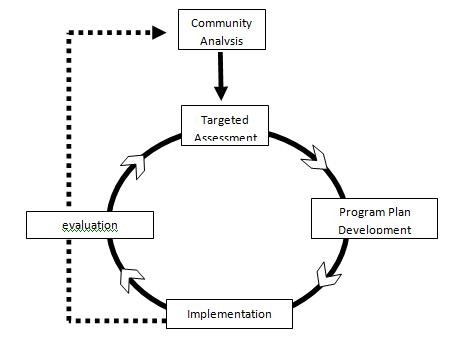 Bagan 1. Model PengembanganProgram Dignan and CarrPenilaian yang secara umum akan mendifinisikan   perilaku    pebelajar    yangmenjadi, 3) Pengembangan perencanaan program  yang  berupa  tahapan pengembangan  rancangan,  tujuan,  proses dan evaluasi program pengukuran kenyamanan pebelajar dalam lingkungan. 4) Implmentasi program, dan 5) evaluasi.Model  pengembangan dignan  dan carr (1992) dirancang untuk mampu mengadopsi faktor-faktor yang membangun persepsi kenyamanan pebelajar, hal-hal yang memodifikasi  faktor  kenyamanan lingkungan belajar dan kemungkinan tindakan   berdasarkan   prinsip   ergonomi, yang dapat dilakukan untuk mengukur kenyamanan pebelajar dalam lingkungan belajar. Langkah-langkah dalam model dignan   dan   carr   (1992)   terdiri   dari   1) Analisis komunitas pebelajar dilingkungan perguruan  tinggi  yang  menghasilkan diagnosa  komunitas  untuk  menetapkan fokus program pengukuran kenyamanan pebelajar dilingkungan pembelajaran, 2) Target Penilaian yang secara umum akan mendifinisikan perilaku pebelajar yang menjadi, 3) Pengembangan perencanaan program  yang  berupa  tahapan pengembangan  rancangan,  tujuan,   proses dan evaluasi program pengukuran kenyamanan pebelajar dalam lingkungan. 4) Implmentasi program, dan 5) evaluasi.4.  HASIL DAN PEMBAHASAN4.1.Community AnalasisCommunity     Analasis     (AnalisisKomunitas) merupakan tahap awal untuk menganalisis pebelajar dalam sebuah kumunitas yang berbeda. Tahap awal dalam model pengembangan ini dapat disejajarkan dengan tahap “need assessment”. (analasis kebutuhan). Tahap analisis kumunitas dilakukan secara detail untuk melihat komunitas belajar mahasiswa. Ananalisis dilakukan dalam komunitas mahasiswa yang diasumsikan  belum  mengnal  ergonomi karena jurusannya tergolong humaniora murni.     Jurusan     yang     dipilih     adalanPendidikan Luar Biasa (PLB) Universitas Negeri Malang. Komunitas berikutnya merupakan komunitas mahasiswa yang berada di Sekolah Tinggi di bawah naungan Yayasan IKIP PGRI Madiun. Hal ini dipilih karena untuk mencari gambaran kondisi pembelajaran di komunitas di kota kecil. Tahap  analisis  komunitas  merupakan pijakan awal yang  menentukan kesuksesan tahap-tahap berikutnya. Hal ini dikarenakan tahap ini merupakan tahap penelitian awal yang mengambil beberapa data antara lain data 1) Hasil Kinerja Individu, 2) Kenyamanan  mahasiswa  yang  menjadi fokus penelitian. 3) Kondisi pembelajaran di daerah4.2. Targeted AsessmentMetode yang dilakukan dalam kegiatan analisis komunitas ini yang paling utama adalah wawancara dan pengisian angket questioner. Pemilihan target adalah komunitas mahasiswa  yang  memiliki  latar belakang yang lebih komplek dan heterogen. Kegiatan ini dilakukan dengan beberapa tahap. Adapun kegiatan penelitian ini secara rinci adalah sebagai berikut:Asesment  individu  dilakukan dengan   metode   survei   yang   dilakukan dengan  cara  tatap  muka  dengan  pebelajar dan interview baik dilakukan secara formal, moderat maupun informal. Hasil survei menunjukkan bahwa mahasiswa merasakan kenyamanan yang berbeda-beda pada ruang yang sama. Hasil ini kemudian diperkuat dengan cara memberikan kuisioner yang berisi pernyataan kenyamanan dan hasil belajar berupa penugasan yang memaparkan kemampuan kognitif, afektif dan psikomotorik. Pengguna ruang dibagi dalam jadwal pagi antara jam 07.00 WIB s.d jam10.00 WIB. Sedangkan jadwal siang antara jam  13.00 s.d 16.00 WIB. Kegiatan dilakukan diruang laboraorium computer yang samaGambar. Ruang secara menyeluruhGambar. Ruang dalam perpektif parsial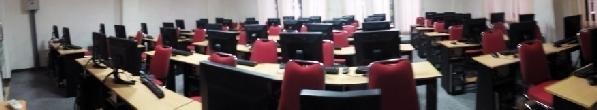 Tabel hasil belajar dan kuisioner kelompok pagiTabel hasil belajar dan kuisioner kelompok siang4.3. Program    Plan    Development    andImplemantationTahap pengembangan rancangan program  pengukuran  kenyamanan lingkungan belajar dilakukan dalam 6 tahap kegiatan. 1) Tahap rekrutmen dilakukan peneliti dalam rangka pengelolaan terhadap sumber  daya  manusia  yang  memiliki keahlian secara spesifik. 2) Kegiatan pengembangan tujuan adalah merumuskan model bangunan yang dijadikan perangkat simulator kenyamanan.Gambar 3. Rancangan Simulator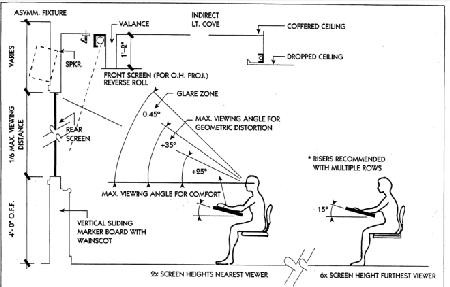 Lingkungan Belajar3)   Pengembangan   bahan   Bahan   dalam kegiatan ini adalah:Gambar. Kerangka Ruang Simulator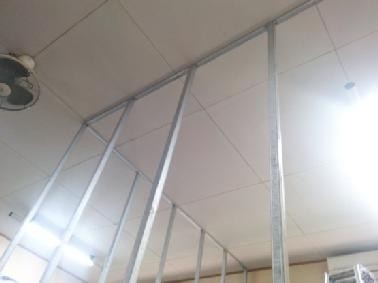 Gambar Perangkat Sensor dan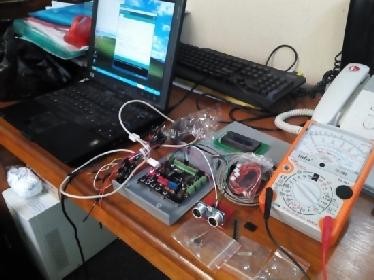 MikrokontrolerGambar. Simulator Warna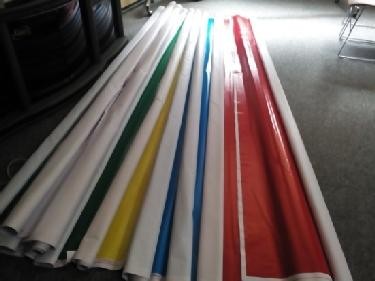 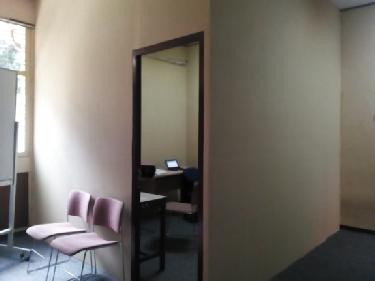 Gambar. Ruang SimulatorPenelitian dilakukan melalui proses belajar dan pembelajaran. Kegiatan utama adalah penugasan terstruktur pada matakuliah pengembangan pembelajaran berbasis  komputer  yang  kemudian diberikan quisioner kenyamanan berdasarkan analisis komunitas. Penugasan dilakukan dengan cara melihat kemampuan mahasiswa untuk tetap bertahan dan mengerjakan yang dianggap sebagai beban penugasan   perkuliahan yang diberikan dalam bentuk uraian deskripsi dengan uraian tugasSecara umum mahasiswa menunjukkan kenyamanan pembelajaran yang dilihat dari hasil belajar namun masih terlalu  kasar  untuk  disimpulkan. Mahasiswa kelompok pagi cenderung melihat permasalahan kenyamanan pada aspek ergonomi ruang belajar. Pada aspek pengajar tidak terlihat perbedaan yang signifikan.  Data  yang  dipaparkan  untukkelompok pagi cenderung homogen. Terlihat mahasiswa terdapat yang kurang memperdulikan kenyaman. Hal ini ditunjukkan pada pengisian penilaian yang diberikan adalah 0 (nol).Secara umum hasil kelompok siang sama  dengan  mahasiswa kelompok pagi. Mahasiswa kelompok siang juga memiliki kecenderungan melihat permasalahan kenyamanan pada  aspek  ergonomi  ruang belajar. Pada aspek pengajar tidak terlihat perbedaan yang signifikan. Data yang dipaparkan  untuk  kelompok  pagi cenderung heterogen. Terlihat beberapa mahasiswa kurang memperdulikan kenyaman ruang belajar. Hal ini ditunjukkan pada pengisian penilaian yang diberikan adalah 0 (nol).5.  KESIMPULANPenggunaan   prinsip   ergonomisebagai basis program pengukuran kanyamanan  lingkungan  belajar merupakan justifikasi ilmiah yang terukur, logis dan sistematis dari input, proses hingga output. Klasifikasi-klasifikasi pada kasus keluhan mahasiswa tersebut dapat dijadikan kajian lebarnya spektrum pengukuran tentang kenyamanan dari sisi pebelajar. Kenyamanan lingkungan pembelajaran ternyata memiliki dimensi persepsi yang luas pada pebelajar. Pendekatan pengukuran diperlukan mulai dari input, proses hingga output. Deskripsi keluhan  mahasiswa  menggambarkan bahwa mahasiswa melihat kondisi awal perkuliahan, proses perkuliahan, fasilitas perkuliahan, hingga pengaruhnya dalam prilaku belajar secara menyeluruh.Kenyamanan belajar merupakan kondisi lingkungan belajar yang dapat diukur dengan kategori ergonomi. Menurut Mc Vey (2001) kenyamanan belajar yang dirasakan pebelajar merupakan kondisi lingkungan yang mampu meningkatkan kemampuan     kognitif     pebelajar     danmenurut Schunk (2011) membantu dalam membangun persepsi. Pebelajar dapat merasakan lingkungan belajar  yang ideal melalui sensor indrawi, sehingga pebelajar dapat memberikan informasi terhadap kenyamanan yang dirasakan terhadap input yang dirasakan seperti audio, visual, pengaturan  dimensi  dan  tata  letak  fisik yang mampu mengakomodasi kegiatan belajar. Kondisi ini memungkinkan pebelajar  sendiri  atau  pengelola lembaga pendidikan   mengukur perasaan pebelajar tentang lingkungan belajar. Selain mengetahui   komponen   Human   Factor, hasil pengukuran lingkungan belajar dapat mengukur keefektifan dan efisiensi perlengkapan, peralatan,  dan  bahan  yang digunakan dalam pembelajaran, baik itu papan tulis, terminal komputer, video, dan perangkat         lain,         dalam pembelajaran. Pebelajar  beserta  pengelola pendidikan dan pembelajaran dapat secara hati-hati mengintegrasikan perangkat ke dalam lingkungan belajar, untuk memperolah hasil yang efektif, terkoordinasi dengan dasar proses pengukuran melalui sensorik indrawi pebelajar.Pengembangan Simulator Kenyamanan Berbasis ergonomi pada tahap berikutnya, terlebih dahulu perlu dilakukan pengkajian atas seluruh unsur dan aspek, sehingga bisa didapatkan pedoman sebagai bahan pengambilan keputusan dalam mengembangkan ruang  kelas.  Disamping itu juga diperlukan pertimbangan dan penilaian  atas  beberapa  hal  yang  tidak kalah  pentingnya,  yaitu  1)  Keuntungan yang berupa diskripsi sejauh mana sistem akan  memberikan  keuntungan  bagi institusi, staf pengajar, pengelola, dan terutama keuntungan yang akan diperoleh dari pengembangan ruang kelas.2) Biaya pengembangan infrastruktur serta pengadaan peralatan. 3) Biaya operasional dan perawatan. Suatu sistem akan berjalanapabila     dikelola     secara     baik.     4) Sumberdaya manusia.6.  REFERENSIDignan,  MB.  Carr,  PA.  (1992).  ProgramPlanning for Health Education and Promotin. Second edition. Lea & Febiger. PennsylvaniaKim IJ (2014). The Current Trends in Ergonomics.  Journal  of Ergonomics          4:e122.          doi:10.4172/2165-7556.1000e122McLean.S. Feather. J. Jones. DB. (2005).Building Health Promotion Capacity: Action for Learning, Learning for Action. UBC Press. Vancouver. Toronto.MeVey. G. F.2001. Ergonomics and the Learning Environment. The Handbook Research edisi 1. The Association for Educational Communications and Technology (AECT) and Technology (AECT)1800  North  Stonelake Drive,  Suite  2.  Bloomington,  IN47404Pandve HT (2014). Role of Ergonomics inHealth   Care.   J   of   Ergonomics4:e121.        doi:        10.4172/2165-7556.1000e121Park H (2012). Toward Finding an Optimal Balance between Function and Comfort   in   the   Most   Intimate Human Environment. Journal of Ergonomics 1:e114. doi:10.4172/2165-7556.1000e114.Praherdhiono (2014). Convenience of Learning Environment for Student Special Education With Cyberwellness Concept. Proceeding International postdraduate University Kebangsaan Malaysia. SEAMOSEN. 4th seriesSantrock. JW. (2004). Educational Psychology, 2nd  Edition . McGraw Hill Company. IncIntrumen KenyamananMhs1Mhs2Mhs3Mhs4Mhs5Mhs6Mhs7Mhs8Mhs9Mhs10Kondisi Ruang2233023233Pengajar3333033333Suhu2132022222AudioSuara di dalam ruang2232022222Suara di luar ruang2222022223PencahayaanPencahayaan di dalam ruang2322022222Pencahayaan dari luar ruang2332022223PerangkatFuniture/Ornamen2132023222Perangkat Pembelajaran2122012222Hasil Belajar2322022222Intrumen KenyamananMhs1Mhs2Mhs3Mhs4Mhs5Mhs6Mhs7Mhs8Mhs9Mhs10Kondisi Ruang2103033322Pengajar3303033333Suhu1202012101AudioSuara di dalam ruang3303012212Suara di luar ruang2201022222PencahayaanPencahayaan di dalam ruang2202022322Pencahayaan dari luar ruang1102022132PerangkatFuniture/Ornamen2103023323Perangkat Pembelajaran2103022123Pengetahuan TentangKenyamanan2322230332